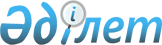 О внесении изменений и дополнения в решение 21 очередной сессии Абайского районного маслихата от 18 марта 2010 года N 21/259 "О предоставлении социальной помощи отдельным категориям нуждающихся граждан по решению местных представительных органов"
					
			Утративший силу
			
			
		
					Решение 38 сессии Абайского районного маслихата Карагандинской области от 13 октября 2011 года N 38/476. Зарегистрировано Управлением юстиции Абайского района Карагандинской области 7 ноября 2011 года N 8-9-116. Утратило силу решением 30 сессии Абайского районного маслихата Карагандинской области от 12 июня 2014 года № 30/310      Сноска. Утратило силу решением 30 сессии Абайского районного маслихата Карагандинской области от 12.06.2014 № 30/310 (вводится в действие по истечении десяти календарных дней со дня его первого официально опубликования).

      На основании Законов Республики Казахстан от 23 января 2001 года "О местном государственном управлении и самоуправлении в Республике Казахстан", от 13 апреля 2005 года "О социальной защите инвалидов в Республике Казахстан", от 7 апреля 1999 года "О внесении изменений и дополнений в некоторые законодательные акты Республики Казахстан по вопросам предоставления льгот отдельным категориям граждан" Абайский районный маслихат РЕШИЛ:



      1. Внести в решение 21 очередной сессии Абайского районного маслихата от 18 марта 2010 года N 21/259 "О предоставлении социальной помощи отдельным категориям нуждающихся граждан по решению местных представительных органов" (зарегистрировано в Реестре государственной регистрации нормативных правовых актов N 8-9-80 от 7 апреля 2010 года, опубликовано в районной газете "Абай-Ақиқат" от 9 апреля 2010 года N 17 (3814), внесено дополнение решением 23 очередной сессии Абайского районного маслихата от 17 июня 2010 года N 23/279 "О внесении дополнения в решение 21 очередной сессии Абайского районного маслихата от 18 марта 2010 года N 21/259 "О предоставлении социальной помощи отдельным категориям нуждающихся граждан по решению местных представительных органов" (зарегистрировано в Реестре государственной регистрации нормативных правовых актов N 8-9-83 от 2 июля 2010 года, опубликовано в районной газете "Абай-Ақиқат" от 9 июля 2010 года N 30 (3826) следующие изменения и дополнение:



      1) в подпункте 3) и 4) пункта 1 знак препинания "." заменить знаком препинания ";";

      2) пункт 1 дополнить подпунктом 5) следующего содержания:

      "5) оказать инвалидам 1 группы - единовременную денежную компенсацию оплаты за проезд на всех видах общественного транспорта - городского, пригородного и местного сообщений (кроме такси).".



      2. Настоящее решение вводится в действие по истечении десяти календарных дней после дня их первого официального опубликования.      Председатель сессии,

      секретарь Абайского

      районного маслихата                        Б. Цай      СОГЛАСОВАНО      Начальник государственного

      учреждения "Отдел экономики

      и бюджетного планирования

      Абайского района"                          Б. Муталяпова

      13.10.2011 г.      Начальник государственного

      учреждения "Отдел занятости

      и социальных программ

      Абайского района"                          З. Шакентаев

      13.10.2011 г.
					© 2012. РГП на ПХВ «Институт законодательства и правовой информации Республики Казахстан» Министерства юстиции Республики Казахстан
				